				        HOTARAREA NR. 201                                                         Din data de 27.07.2016		              PRIVIND VANZAREA UNEI LOCUINTE SITUATE IN BLAJ, MANARADE, NR.202  APARTINAND                MUNICIPIULUI BLAJ CATRE ACTUALUL CHIRIAS -  NISTOR LEONTINA.	Consiliul local al municipiului Blaj intrunit in sedinta ,, ordinara'' in data de 27.07.2016;	 Luand in dezbatere Proiectul de hotarare privind vanzarea unei locuinte situate in Blaj, Manarade, nr.202  apartinand municipiului Blaj catre actualul chirias -  Nistor Leontina.	Avand in vedere raportul de specialitate al biroului juridic care arata ca imobilul in cauza din Blaj Manarade,nr.202 este detinut cu chirie de catre doamna Nistor Leontina si cunoscand faptul ca potrivit extrasului de carte funciara imobilul a apartinut  numitilor Braith Martin si Braith Cristina in perioada 1967-1981 si aceste persoane nu au revendicat imobilul in cauza nici in instanta de judecata nici in baza legii 10/2001;              Analizand expunerea de motive nr 15450/2016 a Secretarului municpiului Blaj prin care se propune vanzarea catre actualul chirias – Nistor Leontina a unei locuinte apartinand municipiului Blaj in Manarade, nr.202 , locuinta in suprafata locuibila 42,62 mp, dependinte 15 mp, alte dependinte 8 mp si teren - 447 mp , in conditiile legii.	Luind act de cererea nr.256/2016 a doamnei Nistor Leontina prin care solicita cumpararea imobilului in cauza in baza legii nr.112/1995 si de raportul comisiei de specialitate in legatura cu evaluarea imobilului in cauza; 	Avand in vedere extrasul de carte funciara nr.789 Manarade cu nr.top.375/2 – casa intravilan in suprafata de 453 mp, statul roman proprietar in baza Decretului nr.223/1974 si luiaind act de faptul ca doamna Nistor Leontina este chirias al acestui imobil in mod continu pana in anul 2016;	Avand in vedere avizele comisiilor de specialitate ale Consiliului Local al Municipiului Blaj;	Luind act de prevederile legii 112/1995 cu modificarile si completarile ulterioare inclusiv normele de aplicare ale acesteia in care se stipuleaza ca “ dreptul de a cumpara apartamentele in care locuiesc,potrivit art.9 din legea nr.112/1995 il au numai chiriasii care, avand un contract de inchiriere valabil incheiat, ocupau apartamentele respective la data intrarii in vigoare a legii ” adica (29.01.1996);	In temeiul art. 36,38, 39, 45,46 din Legea nr. 215/2001 privind ad-tia publica locala, republicata cu modificarile si completarile ulterioare legeanr.112/1995 , cu modificarile si completarile ulterioare;		                         CONSILIUL LOCAL AL MUNICIPIULUI  BLAJ					        H O T A R A S T E :            Art.1.- a)Consiliul Local al Municipiului Blaj aproba inscrierea in foia de proprietate  a CF.nr.789 Manarade cu br.top.375/2 a mentiunii “ municipiu Blaj-domeniul privat” in locul mentiunii”statul roman”.        - b)Consiliul Local al Municipiului Blaj aproba vanzarea imobilului situat in Blaj , Manarade,nr.202  , catre actualul chirias Nistor Leontina, in baza legii nr.112/1995 cu modificarile si completarile ulterioare, in urmatoarele conditii:imobiul in cauza nu face obiectul vreunei revendicari imobiliare ale fostului proprietar deposedat in baza decretului nr.223/1974.actualul chirias  a detinut contract de inchiriere valabil incheiat si ocupa imobilul din Blaj, Manarade ,nr.202  la data intrarii in vigoare a legii nr.112/1995 adica 20.01.1996.                                                     valoarea de vanzare a imobilului este stabilita prin raport de evaluare in conditiile legii nr.112/1995 plata imobilului nu se va face in rate.valoarea de vanzare a imobilului situat in Blaj , Manarade, nr.202 este de 28.600 lei  fara TVA  potrivit raportului de evaluare intocmit de expert evaluator Bozdog Dumitru Flaviu, anexat prezentei hotarari, parte integranta a acestuia. Art.2.  Serviciul public de interes local “ Gospodarie Comunala” Blaj  din subordinea Consiliului local al municipiului Blaj va duce la indeplinire prevederile prezentei hotarari, urmand sa indeplineasca toate conditiile stabilite de Consiliul local al municipiului Blaj prin prezenta hotarare, cu respectarea prevederilor legale.	Art.3. Prezenta hotarare se va comunica Institutiei  Prefectului Alba, Primarului municipiului Blaj, secretarului municipiului Blaj, biroului buget finante contabilitate din cadrul aparatului de specialitate al Primarului municipiului Blaj, Serviciului public de interes local “Gospodarie Comunala” Blaj  din subordinea Consiliului local al municipiului Blaj, doamnei Nistor Leontina.	Art.4.-Cu drept de contestatie in termen de 30 de zile de la data adoptarii prezentei hotarari la instanta competenta , conform prevederilor legale – ale legii contenciosului administrativ nr. 554 / 2004 cu modificarile si completarile ulterioare.              Art.5.- Prezenta hotarare a fost adoptata cu un numar de 18 voturi  « pentru » valabil exprimate     PRESEDINTE DE SEDINTA,						  CONTRASEMNEAZA,		   CONSILIER,	             							          SECRETAR,                                                                                                                                        	    Balau Adela 						                                   Stefanescu Sergiu	      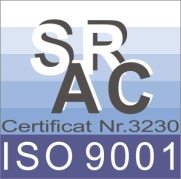 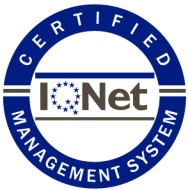 CONSILIUL LOCAL – U.A.T. -  MUNICIPIULUI BLAJPIATA 1848 nr.16, cod 515400 ; jud.Albatel: 0258 -710110; fax: 0258-710014e-mail: primarieblaj@rcnet.ro